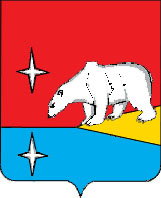 РОССИЙСКАЯ ФЕДЕРАЦИЯЧУКОТСКИЙ АВТОНОМНЫЙ ОКРУГСОВЕТ ДЕПУТАТОВ ИУЛЬТИНСКОГОМУНИЦИПАЛЬНОГО РАЙОНАРЕШЕНИЕ    от 24 декабря 2015 г.                                № 198                                              п. ЭгвекинотО введении корректирующих коэффициентов норматива водоотведения для расчетаразмера платы населениемВ целях защиты прав потребителей коммунальных услуг, на основании анализа фактических объемов водоотведения по населенным пунктам Иультинского муниципального района и в соответствии с постановлением Правительства Российской Федерации от 23 мая 2006 года № 307 «О порядке предоставления коммунальных услуг гражданам», постановлением Правительства Чукотского автономного округа от 10 декабря 2013 г. № 493 «Об утверждении нормативов потребления коммунальных услуг по холодному и горячему водоснабжению, водоотведению в помещениях многоквартирных домов и жилых домах на территории Чукотского автономного округа», Совет депутатов Иультинского муниципального районаРЕШИЛ:1. Утвердить корректирующие коэффициенты норматива водоотведения для  расчета размера платы населением коммунальной услуги на 2016-2018 годы, согласно приложению 1.2. Признать утратившим силу решение Совета депутатов Иультинского муниципального района от 24 июня 2010 года № 186  «О введении корректирующих коэффициентов норматива водоотведения для расчета размера платы населением».3. Настоящее  решение обнародовать в местах, определенных Уставом Иультинского муниципального района, и разместить на официальном сайте Иультинского муниципального района в информационно-телекоммуникационной сети «Интернет».4. Настоящее решение вступает в силу с 1 января 2016 года.5. Контроль за исполнением настоящего решения возложить на Председателя Совета депутатов Нагорного В.А. Приложение 1к решению Совета депутатов              Иультинского муниципального районаот 24  декабря  2015 г. № 198Корректирующие коэффициенты норматива водоотведения для расчета размера платы населением  коммунальной услуги на 2016-2018 годыГлаваИультинского муниципального районаПредседатель Совета депутатовИультинского муниципального районаА.Г. МаксимовВ.А. НагорныйНаселенный пунктСтепень благоустройства жилых домовУтвержденный норматив водоотведенияКорректирующий коэффициентп. Эгвекинот- с открытой системой теплоснабжения, водопроводом и горячим водоснабжением, оборудованные ваннами с душем, раковинами (мойками кухонными), унитазами7,0700,0675с. Амгуэма- с закрытой системой теплоснабжения, водопроводом и горячим водоснабжением, оборудованные ваннами с душем, раковинами (мойками кухонными), унитазами7,0701,0000с. Конергино- с открытой системой теплоснабжения, водопроводом и горячим водоснабжением, оборудованные ваннами с душем, раковинами (мойками кухонными), унитазами7,0700,7890с. Конергино- с печным отоплением, водопроводом и горячим водоснабжением, оборудованные ваннами с душем, раковинами (мойками кухонными), унитазами3,4480,7890с. Уэлькаль- с открытой системой теплоснабжения, подвозной холодной водой и горячим водоснабжением, оборудованные ваннами с душем, раковинами (мойками кухонными), унитазами3,4480,4680с. Уэлькаль- с открытой системой теплоснабжения, водопроводом и горячим водоснабжением, оборудованные ваннами с душем, раковинами (мойками кухонными), унитазами7,0700,4680п. Мыс Шмидта- с открытой системой теплоснабжения, водопроводом и горячим водоснабжением, оборудованные ваннами с душем, раковинами (мойками кухонными), унитазами7,0701,0000с. Рыркайпий- с открытой системой теплоснабжения, водопроводом и горячим водоснабжением, оборудованные ваннами с душем, раковинами (мойками кухонными), унитазами7,0701,0000с. Рыркайпий- с открытой системой теплоснабжения, подвозной холодной водой и горячим водоснабжением, оборудованные ваннами с душем, раковинами (мойками кухонными), унитазами3,4481,0000